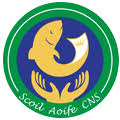 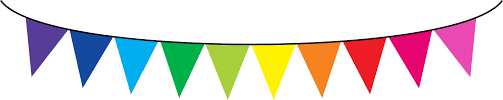 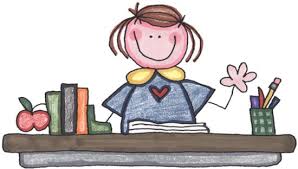 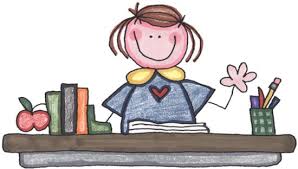 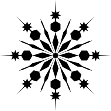 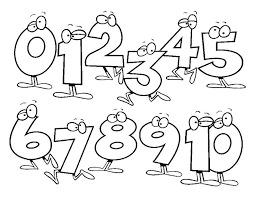 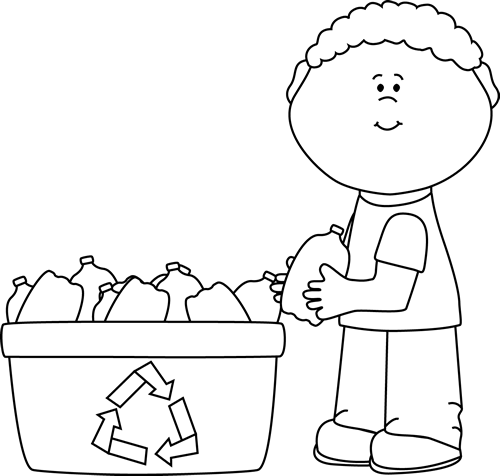 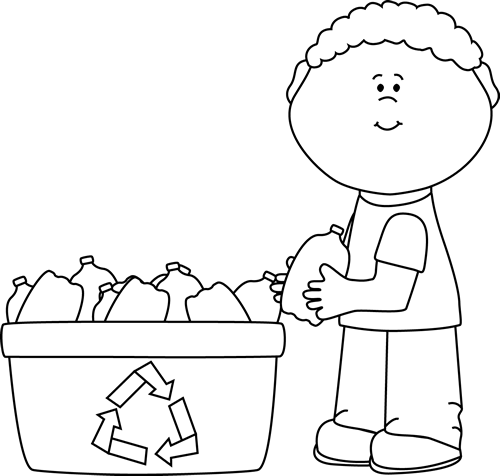 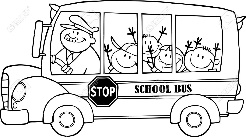 Coding in 2nd class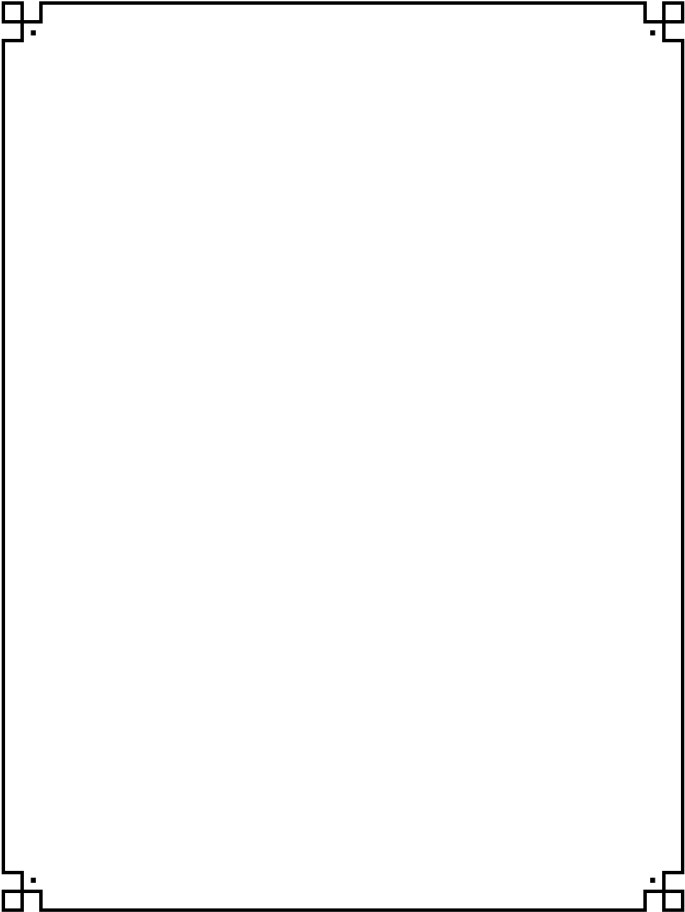 This year in class we have been learning to code with Scratch when we are finished our work early.I have used backgrounds, sprites and sounds.I made games like Dinosaur vs Panther, Polar and Soccer.The game I am most proud of is Soccer.My favourite thing about coding is coding games.By Aidan, Room 16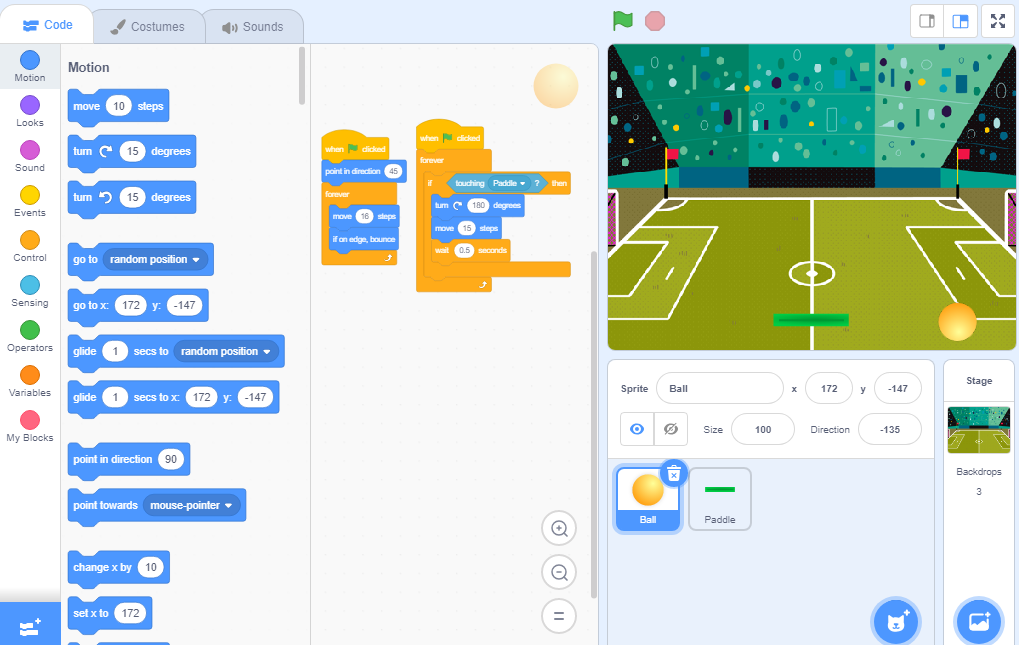 